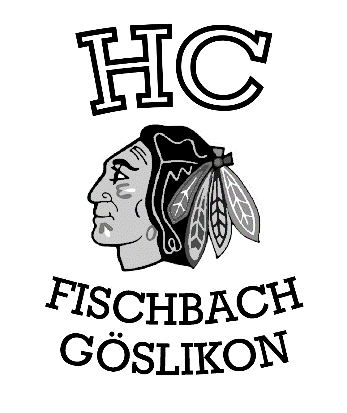 Corona-SportkonzeptHC Fischbach-Göslikongültig ab dem 01. September 2020erstellt am 17. August 2020
von Vincenzo Di Federico (Aktuar HC Fischbach-Göslikon) HC Fischbach-GöslikonCH-5525 Fischbach-Göslikon l info@jordi-plan.ch l www.hcfischbach-göslikon.chInhaltsverzeichnisZiel & übergeordnete RahmenbedingungenZielSARS-CoV-19 bestimmt 2020 in einer noch nie dagewesenen Weise unser Leben, Tun und Handeln. Der Eishockeysport ist davon nicht ausgenommen.Wir wollen alle als primäres Ziel unsere Gesundheit durch verantwortungsvolles, persön- liches Verhalten und Einhaltung der bundesrätlichen Richtlinien erhalten, aber auch so rasch wie möglich wieder Spiele in unseren Eishockeysport ausüben können.Die Rahmenbedingungen für eine Rückkehr zu einem strukturierten Trainings- und Spiel- betrieb werden uns vom Bundesrat, von den Kantonen bzw. vom BAG vorgegeben und werden regelmässig der Situation und Strategie angepasst.Die vorliegende Version des Schutzkonzeptes wurde am 17. August 2020 verfasst und unterliegt auf Grund der bundesrätlichen Vorgaben ständigen Anpassungen.Es ist unsere persönliche Verantwortung nach diesen Vorgaben in jeder Situation zu le- ben, aber auch kritisch und innovativ daran zu arbeiten, um diese Krise zu überwinden und daran täglich zu wachsen.Ziel ist es, gemäss den Anweisungen des BAG, eine Wiederaufnahme der normalen Trai- nings- und Wettkampfaktivität zu realisieren und die Weiterverbreitung des Coronavirus zu kontrollieren.https://bag-coronavirus.ch/wp-content/uploads/2020/04/DE_Ansteckungen_16x9.mp4GrundsätzeNur symptomfrei ins Training / Spiel / TurniereSpieler, Staffmitglieder oder Funktionäre mit jeglichen Krankheitssymptomen bleiben zu Hause und sind strikte angewiesen, sich sofort telefonisch mit dem jeweiligen Hausarzt in Verbindung zu setzen und dessen Anweisungen strikte zu befolgen.Typische Covid-19 Krankheitssymptome sind:Husten (meist trocken)HalsschmerzenKurzatmigkeitFieber (37.5), FiebergefühlMuskelschmerzenPlötzlicher Verlust des Geruchs- und/oder GeschmackssinnsSeltener:KopfschmerzenMagen-Darm-SymptomeBindehautentzündungSchnupfenAbstand haltenBei der Anreise, beim Eintreten in die Sportanlage, in der Garderobe, bei Team-Bespre- chungen, beim Duschen / WC, nach dem Training / Spiel, bei der Rückreise – in all die- sen und / oder ähnlichen Situationen sind 1.5 Meter Abstand nach wie vor einzuhalten und auf das traditionelle Shakehands und Abklatschen ist weiterhin zu verzichten. Ein- zig im eigentlichen Trainingsbetrieb ist der Körperkontakt in allen Sportarten wieder er- laubt. Pro Person müssen mindestens 10m2 Trainingsfläche zur Verfügung stehen.Regelmässiges Händewaschen und / oder HändedesinfektionDie Hände sind vor Eintritt in die Garderobe zu desinfizieren und nach jedem Training /Spiel gründlich mit Seife zu waschen. Händewaschen spielt neben der regelmässigen Desinfektion mit Alkohol eine entscheidende Rolle bei der Verhinderung einer Covid- 19 Infektion.Regelmässiges Händewaschen mit Seife (zerstört die fetthaltige Virenhülle) und Trock- nen mit Einweg-Papiertuch oder/und mit Händedesinfektionsmittel. Hautpflege mit FeuchtigkeitscremePräsenzlisten führen (Contact Tracing)Enge Kontakte zwischen Personen müssen auf Aufforderung der Gesundheitsbehörde während 14 Tagen ausgewiesen werden.Um das Contact Tracing einfacher zu gestalten, führt der Verein sämtliche Trainingsein- heiten Präsenzlisten. Die Person, die das Training leitet, ist für die Vollständigkeit und Korrektheit der Liste verantwortlich und stellt diese dem/der Corona-Beauftragen in ver- einbarter Form zur Verfügung.Bestimmung Corona-Beauftragte/r des VereinsJede Organisation, welche die Wiederaufnahme des Trainingsbetriebs plant, muss eine/n Corona-Beauftragte/n bestimmen. Diese Person ist dafür verantwortlich, dass die geltenden Bestimmungen eingehalten werden.
In unserem Verein ist dies Martin Jordi (+41 79 774 41 57 / info@jordi-plan.ch).Rückkehrer aus dem AuslandAus Ländern / Gebieten mit QuarantänepflichtAus Ländern und / oder Gebieten, die vom Bund mit Quarantäneauflagen belegt wurden, gilt die vom Bund und Kanton verordnete Quarantänepflicht. Die Dauer richtet sich nach den Vorgaben von Bund und Kanton.Aus restlichen Ländern / GebietenSymptomatisch:Unmittelbar in Quarantäne und den PCR Test machen. Danach Vorgehen gemäss Standard Prozedere.Ohne Symptome:Eingliederung in die übrige Mannschaft mit Information über die Hygiene/Schutzmassnahmen.Trainings- und Spielbetrieb allgemeinTestspieleBei Testspielen, welche nicht im Heimstadion ausgetragen werden, ist der jeweilige Heimclub dafür verantwortlich, dass für dieses Stadion ein Schutzkonzept des Stadion- betreibers vorliegt und dass das Schutzkonzept spätestens drei Tage vor dem Spiel der gegnerischen Mannschaft und dem Officiating zugestellt wird.GastclubDie Anreise des Gastclubs ins Stadion soll, wenn möglich, mit mehreren Bus- sen/Transportmitteln erfolgen, damit die übergeordneten Distancing- und Hygiene- Grundsätze eingehalten werden können.In den Bussen wird grundsätzlich nur jeder zweite Platz besetzt, wenn möglich nur jede zweite Reihe. Können die Abstandsregeln nicht eingehalten werden, gilt eine Maskenpflicht.Es ist eine Personenliste und eine Eintrittskontrolle in allen Transportmitteln zu füh- ren.Auf ausreichende Desinfektion der Busse vor Einsteigen des Teams muss geachtet werden.Besondere Aufmerksamkeit muss häufig berührten Oberflächen wie Türen, Hand- läufen, Druckknöpfen usw. gewidmet werden.Vor dem Betreten des Stadions sind die Hände erneut zu desinfizierenNachwuchs Mannschaften betreten das Stadion erst, wenn alle Team- und Staffmit- glieder anwesend sind.HeimclubDie Anreise soll individuell mit dem ÖV (Maskenpflicht) oder eigenen Transportmit- teln erfolgenBei einem vorherigen Zusammenzug des Heimclubs und anschliessender Anreise mit dem Mannschaftbus (Bussen) gelten die gleichen Richtlinien wie für den Gast- club.Vor dem Betreten des Busses und des Stadions sind die Hände zu desinfizieren.SchiedsrichterDie Anreise soll individuell mit dem ÖV (Maskenpflicht) oder eigenen Transportmit- teln erfolgen.Gebrauchsmaterial / EntsorgungEs ist darauf zu achten, dass, wo immer möglich, nur personalisiertes Material be- nutzt wirdÜberall genügend DesinfektionsmittelEinweg-«Schweisstücher» auf der Spielerbank mit genügend Entsorgungskapazität (Container auf der Spielerbank)Materialverantwortliche arbeiten immer mit Maske und HandschuhenKeine Desinfektion von Stöcken und PucksBeim Waschen der Trikots und allfälliger Gebrauchsmaterialien muss dies zum Schutz des Materialverantwortlichen mit befolgten Hygienemassnahmen, Maske und Handschuhen erfolgen (anschliessend entsorgen).GarderobenDistanz- (1.5m) und Hygienevorschriften haben 1. PrioritätStreng limitierter Zugang: Es sind nur Spieler und definierter Staff (bzw. Schiedsrichter) zugelassen, keine Besuche (gilt auch für Clubvertreter, Medien und Eltern)Die Aufenthaltszeit in der Garderobe ist auf ein Minimum zu reduzierenDie Hände werden bei jedem Eintritt desinfiziertIndividualisierte Trinkflaschen sind BedingungMaximale Lüftung mit maximaler Frischluftzufuhr während Anwesenheit, Lüftung nach jedem Gebrauch bzw. in den DrittelspausenRaum- und Geräte Desinfektion wird nach jedem Gebrauch durchgeführtFür Medical Staff/Materialwarte/Reinigungs- und Entsorgungspersonal besteht eine Masken- und HandschuhpflichtNasszellen / DuschenAbstandsregeln einhaltenStaffelung, deshalb genügend Zeit einberechnenDie Aufenthaltsdauer ist zu minimieren: z.B. Definition von Gruppen von 10-12 Spie- lern, die nacheinander maximal während 10 Minuten duschtDie Nutzung von Haar-/Händetrocknern und Föns ist verbotenKontrollierte Reinigung/Desinfektion (insbesondere Berührungsflächen) und Lüftung nach jedem GebrauchToilettenAuf Staffelung achtenNur jedes zweite Pissoir ist offenEs müssen genügend Händedesinfektionsmittelspender vorhanden seinReinigung/Desinfektion (insbesondere Berührungsflächen)Spielbetrieb On IceWarm up Off IceWenn immer möglich Outdoor und in KleingruppenFalls Indoor: Abstandsregen einhalten, gemäss Schutzkonzept für den Trainingsbe- triebHändedesinfektion vor Rückkehr in die GarderobeWarm up On IceDefiniertes halbes Eisfeld pro MannschaftSeparate Zugänge, falls dies nicht möglich ist, gestaffelter ZugangHändedesinfektion nach Abschluss des Warm upsSpielereinlauf / Begrüssung vor dem SpielGestaffelter Einlauf der Teams und SchiedsrichterWenn möglich separate Zugänge für die Teams und SchiedsrichterTeams bleiben in ihrer zugewiesenen SpielhälfteAufstellen der Teams auf der blauen Linie, Begrüssung ohne Körperkontakt mit StockgrussVerabschiedung nach dem SpielDie Teams stellen sich nach dem Spiel auf der blauen Linie aufVerabschiedung mittels StockgrussKurze Verabschiedung der Teams bei den Fans ist erlaubt (Stockgruss vor der Fankurve). Keine Abgabe von Material an Fans (z.B. Puck, Stock etc.).Kein Fist-Bump, kein Handshake, auch nicht mit HandschuhenRückkehr in die Garderobe ohne Kontakt mit Spielern der gegnerischen Mann- schaftKeine Gespräche/Diskussionen mit Funktionären und SchiedsrichternSchiedsrichter gehen ohne Verabschiedung in die eigene GarderobeAllgemeine EhrungenEhrungen vor dem Spiel sind möglich, ohne Körperkontakt und unter Einhaltung der AbstandsregelnSpielerbankFür jedes Team separate Zugänge: falls dies nicht möglich ist, erfolgt der Zugang gestaffeltKeine Maskenpflicht für Coaches und Spieler auf der SpielerbankFür Medizinisches Personal und zusätzliche Staff-Mitglieder gilt eine Masken- & HandschuhpflichtEine individuelle Sitzordnung der Spieler ist erlaubt«Schweisstücher» zum Einmalgebrauch (Entsorgungsmöglichkeit im Bankbereich, verschliessbarer Behälter)Personalisierte TrinkflaschenStrafbankAbstands- und Hygieneregeln müssen jederzeit gewährleistet sein bzw. durchge- setzt werden.Für die Funktionäre bei der Strafbank gilt Masken- und Handschuhpflicht.Die Schiedsrichter sind aufgefordert sich die Hände regelmässig zu desinfizieren. Ihnen stehen auf der Strafbank/Zeitnehmerraum/Videoplatz Desinfektionsflaschen zur Verfügung.Spielbetrieb Off IceFunktionäre (Zeitnehmer, Speaker, etc.)Abstandsregeln gelten auch für alle Arbeitsplätze, sonst Maskenpflicht (Ausnahme Speaker)Das Personal ist auf ein Minimum zu reduzieren (nur so viel wie nötig)Maskenpflicht für alle «externen Kontakte» mit Schiedsrichtern, Coaches etc.Im Zeitnehmerhaus müssen genügend Masken für die Schiedsrichter bereitgestellt werdenDie Entsorgungsmöglichkeit im/beim Zeitnehmerhaus muss sichergestellt werden (verschliessbarer Behälter)Medizinische VersorgungDer Sanitätsraum entspricht den Hygiene- und DistanzvorschriftenNach jedem Gebrauch wird der Raum gelüftet und desinfiziertDas medizinische Personal trägt Masken-/Augenschutz und HandschuheDie lokalen Notfallteams sind zu allen Zeiten Covid-19 konform ausgerüstetSanitäter, Personal des Rettungsdiensts tragen während einem Einsatz Masken und HandschuheInterviewsDer 1,5 m Abstand und die Hygieneregeln müssen jederzeit strikte eingehalten wer- den.Der Interviewbereich für Online/Print/Radio-Journalisten ist durch den Heimclub fest- zulegen, Abstandsregeln müssen zwingend eingehalten werden können (allenfalls Maskenpflicht für Journalisten, je nach Platzverhältnissen).MedienplätzeDie Abstands- und Hygieneregeln müssen auf den Medienplätzen eingehalten wer- den.Können die Abstandsregeln nicht sichergestellt werden, gilt eine Maskenpflicht.Fischbach-Göslikon, 17. August 2020 / Vorstand HC Fischbach-Göslikon